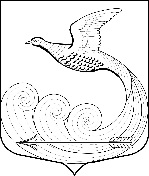 Местная администрациямуниципального образования Кипенское сельское поселениемуниципального образования Ломоносовского муниципального районаЛенинградской областиПОСТАНОВЛЕНИЕот  21.06.2017 г.  № 124д. КипеньОб утверждении Плана мероприятий («дорожная карта») по повышению значений показателей доступности для инвалидов объектов, в том числе жилых помещений, и услуг и Перечня мероприятий, реализуемых  для достижения запланированных значений показателей  доступности для инвалидов  объектов, в том числе жилых помещений,  и услуг на территории муниципального образования Кипенское сельское поселение на 2017-2021 годы            В целях обеспечения доступности для инвалидов объектов и услуг на территории муниципального образования Кипенское сельское поселение утвердитьПлан мероприятий («дорожная карта») по повышению значений показателей доступности для инвалидов объектов, в том числе жилых помещений, и услуг на территории муниципального образования Кипенское сельское поселение, являющийся приложением № 1 к настоящему постановлению.Перечень мероприятий, реализуемых  для достижения запланированных значений показателей  доступности для инвалидов  объектов, в том числе жилых помещений,  и услуг, являющийся приложением № 2 к настоящему постановлению.Настоящее постановление опубликовать (обнародовать) на официальном сайте МО Кипенское сельское поселение кипенское.рф. Контроль за исполнением данного постановления оставляю за собой.И.о. главы местной администрации 			                         Е.С. Зеленкова                                                                                                     Приложение №1 к   Постановлению                                                                                                  от 21.06.2017 г. № 124ПЛАНмероприятий («дорожной карты») по повышению значений показателей доступности для инвалидов объектов, в том числе жилых помещений, и услуг на территории муниципального образования Кипенское сельское поселениеОбщее описание «дорожной карты»Нормативно-правовые основания разработки Плана мероприятий («дорожной карты») по повышению значений показателей доступности для инвалидов объектов и услуг на территории муниципального образования Кипенское сельское поселение («дорожная карта»):-   Федеральный закон от 01 декабря 2014 года № 419-ФЗ «О внесении изменений в отдельные законодательные акты Российской Федерации по вопросам социальной защиты инвалидов в связи с ратификацией Конвенции о правах инвалидов» пункт 1 части 4 статьи 26;-   Постановление Правительства Российской Федерации от 17.06.2015 № 599 «О порядке и сроках разработки федеральными органами исполнительной власти, органами исполнительной власти субъектов Российской Федерации, органами местного самоуправления мероприятий по повышению значений показателей доступности для инвалидов объектов и услуг в установленных сферах деятельности»,-   Постановление Правительства Российской Федерации от 09.07.2016 № 649 «О мерах по приспособлению помещений и общего имущества в многоквартирном доме с учетом потребностей инвалидов»,-    пункт 1 части 4 статьи 26 Федерального закона от 01.12.2014 г. № 419-ФЗ «О внесении изменений в отдельные законодательные акты Российской Федерации по вопросам социальной защиты инвалидов в связи с ратификацией Конвенции о правах инвалидов», -   Приложение 3 «Объем ресурсного обеспечения подпрограммы «Формирование доступной среды жизнедеятельности для инвалидов в Ленинградской области на 2014-2017 годы» к постановлению Правительства Ленинградской области от 14.11.2013 г. № 406 «О государственной программе Ленинградской области «Социальная поддержка отдельных категорий граждан в Ленинградской области».Обоснование целей и задач обеспечения доступности для инвалидов объектов и услуг на территории МО Кипенское сельское поселение.        Одним из приоритетов социальной политики Российской Федерации в области социальной защиты инвалидов в соответствии с общепризнанными принципами и нормами международного права является реализация комплекса мер, направленных на создание инвалидам равных с другими гражданами возможностей для участия в жизни общества, в том числе равное право на получение всех необходимых социальных услуг для удовлетворения своих нужд в различных сферах жизнедеятельности.            Правительство Российской Федерации, органы исполнительной власти субъектов Российской Федерации, органы местного самоуправления и организации независимо от организационно-правовых форм (согласно статье 15 Федерального закона «О социальной защите инвалидов в Российской Федерации») создают условия инвалидам для беспрепятственного доступа к объектам социальной инфраструктуры.            Для достижения указанной цели необходимо решение следующих задач:- выявление существующих ограничений и барьеров, препятствующих доступности среды для инвалидов, и оценка потребности в их устранении;- формирование доступной среды для инвалидов к информационным технологиям, учреждениям социальной сферы;- обеспечение доступности, повышение оперативности и эффективности предоставления муниципальных услуг инвалидам;- обеспечение доступности для инвалидов и детей-инвалидов к услугам культуры, искусства, а также создание возможностей развивать и использовать их творческий, художественный потенциал;- развитие социального партнерства между органами местного самоуправления Кипенского сельского поселения и общественными организациями инвалидов.               Решение поставленных задач будет осуществляться в ходе реализации дорожной карты с 2017 по 2021 годы.     Реализация «дорожной карты» позволит сформировать условия для устойчивого развития доступной среды для инвалидов и других маломобильных групп  граждан, обеспечить полноценную интеграцию детей-инвалидов с обществом, повысить доступность и качество жизни и услуг для инвалидов, преодолеть социальную разобщенность.Финансирование мероприятий осуществляется за счет средств местного бюджета в объемах, утвержденных решением Совета депутатов сельского поселения о бюджете сельского поселения на соответствующий год. При сокращении или увеличении ассигнований на реализацию мероприятий «дорожной карты», в установленном порядке вносятся  предложения о корректировке перечня мероприятий.            Руководители органов, определенные исполнителями мероприятий «дорожной карты», несут ответственность за реализацию комплекса закрепленных за ними мероприятий, обеспечивают эффективное использование средств, выделяемых на их реализацию.         По состоянию на 01.05.2017 г. на территории МО Кипенское сельское поселение проживает: инвалидов-колясочников – 10, из них  - 1 несовершеннолетний                     инвалидов с пониженным зрением – 4                     инвалидов с пониженным слухом – 5                     инвалидов с заболеванием опорно-двигательного аппарата- 7.          Контроль за исполнением дорожной карты и оценку эффективности реализации осуществляет администрация Кипенского сельского поселения.                                                                                                                                                                                         Приложение № 2 к   Постановлению                                                                                                                                                                                         от  21.06.2017 г. № 1242.  ПЕРЕЧЕНЬ МЕРОПРИЯТИЙ,реализуемых для достижения запланированных значений показателей доступности для инвалидов объектов, в том числе жилых помещений, и услуг№ п/п№ п/пНаименование мероприятийНаименование мероприятийНормативный правовой акт (программа), иной документ, которым предусмотрено проведение мероприятияОтветственные исполнители, соисполнителиСрок реализацииОжидаемый результат11223456Раздел I. Мероприятия по поэтапному повышению значений показателей доступности для инвалидов объектов инфраструктуры, включая оборудование объектов необходимыми приспособлениямиРаздел I. Мероприятия по поэтапному повышению значений показателей доступности для инвалидов объектов инфраструктуры, включая оборудование объектов необходимыми приспособлениямиРаздел I. Мероприятия по поэтапному повышению значений показателей доступности для инвалидов объектов инфраструктуры, включая оборудование объектов необходимыми приспособлениямиРаздел I. Мероприятия по поэтапному повышению значений показателей доступности для инвалидов объектов инфраструктуры, включая оборудование объектов необходимыми приспособлениямиРаздел I. Мероприятия по поэтапному повышению значений показателей доступности для инвалидов объектов инфраструктуры, включая оборудование объектов необходимыми приспособлениямиРаздел I. Мероприятия по поэтапному повышению значений показателей доступности для инвалидов объектов инфраструктуры, включая оборудование объектов необходимыми приспособлениямиРаздел I. Мероприятия по поэтапному повышению значений показателей доступности для инвалидов объектов инфраструктуры, включая оборудование объектов необходимыми приспособлениямиРаздел I. Мероприятия по поэтапному повышению значений показателей доступности для инвалидов объектов инфраструктуры, включая оборудование объектов необходимыми приспособлениями1.1.Проведение мониторинга доступности объектов социальной инфраструктуры на территории МО Кипенское сельское поселениеПроведение мониторинга доступности объектов социальной инфраструктуры на территории МО Кипенское сельское поселениеПроведение мониторинга доступности объектов социальной инфраструктуры на территории МО Кипенское сельское поселениеСпециалисты администрации МО Кипенское сельское поселение 2017-2021 г.г.Выявление нарушений требований доступности с целью устранения1.2. Приведение в соответствие с действующим законодательством административных регламентов оказания муниципальных услуг в целях доступности услуг для инвалидов Приведение в соответствие с действующим законодательством административных регламентов оказания муниципальных услуг в целях доступности услуг для инвалидов Приведение в соответствие с действующим законодательством административных регламентов оказания муниципальных услуг в целях доступности услуг для инвалидов ст. 26 Федерального закона  от 01.12.2014 года № 419-ФЗСпециалисты администрации МО Кипенское сельское поселение 2017-2021 г.г.       Повышение качества предоставляемых услуг  инвалидам 1.3.Оборудование кнопкой «вызова» специалиста местной администрации для возможности подачи инвалидами обращений в местную администрацию Оборудование кнопкой «вызова» специалиста местной администрации для возможности подачи инвалидами обращений в местную администрацию Оборудование кнопкой «вызова» специалиста местной администрации для возможности подачи инвалидами обращений в местную администрацию СП 59.13330.2011Свод правил
«Доступность зданий и сооружений для маломобильных групп населения»
Актуализированная редакция СНиП 35-01-2001Администрация МО Кипенское сельское поселение 2018-2021 г.г.  Создание доступности для инвалидов  с нарушением опорно-двигательного аппарата, в том числе инвалидов-колясочников 1.4.В случае невозможности полностью приспособить действующие объекты для нужд инвалидов разработать временный порядок о предоставлении услуг дистанционно или на домуВ случае невозможности полностью приспособить действующие объекты для нужд инвалидов разработать временный порядок о предоставлении услуг дистанционно или на домуВ случае невозможности полностью приспособить действующие объекты для нужд инвалидов разработать временный порядок о предоставлении услуг дистанционно или на домуСтатья 15 ФЗ РФ от 24.11.1995 года № 181-ФЗ «О социальной защите инвалидов в Российской Федерации»Администрация МО Кипенское сельское поселение2017-2018 г.г. Повышение качества предоставляемых услуг  инвалидам         Раздел II. Мероприятия по обеспечению условий доступности для инвалидов жилых помещений и общего имущества в многоквартирном доме         Раздел II. Мероприятия по обеспечению условий доступности для инвалидов жилых помещений и общего имущества в многоквартирном доме         Раздел II. Мероприятия по обеспечению условий доступности для инвалидов жилых помещений и общего имущества в многоквартирном доме         Раздел II. Мероприятия по обеспечению условий доступности для инвалидов жилых помещений и общего имущества в многоквартирном доме         Раздел II. Мероприятия по обеспечению условий доступности для инвалидов жилых помещений и общего имущества в многоквартирном доме         Раздел II. Мероприятия по обеспечению условий доступности для инвалидов жилых помещений и общего имущества в многоквартирном доме         Раздел II. Мероприятия по обеспечению условий доступности для инвалидов жилых помещений и общего имущества в многоквартирном доме         Раздел II. Мероприятия по обеспечению условий доступности для инвалидов жилых помещений и общего имущества в многоквартирном доме  2.1.  2.1.  2.1.Мониторинг инвалидов, проживающих на территории МО Кипенское сельское поселенийАдминистрация МО Кипенское сельское поселение2017-2021 г.г. Повышение качества предоставляемых услуг  инвалидам   2.2.   2.2.   2.2.Создание муниципальной комиссии по обследованию жилых помещений инвалидов и общего имущества  в многоквартирных домах, в которых проживают инвалиды«Правила обеспечения условий доступности для инвалидов жилых помещений и общего имущества в многоквартирном доме», утвержденные Специалисты администрации МО Кипенское сельское поселение Специалисты администрации МО Кипенское сельское поселение2017 г.Повышение качества условий проживания инвалидов   2.3.      2.3.      2.3.   Обследование жилых помещений инвалидов (с их согласия) и общего имущества в многоквартирных домах, в которых проживают инвалиды, в целях оценки приспособления жилого помещения и общего имущества и обеспечения условий их для инвалидовПостановлением Правительства РФ от 09.07.2016 г. № 649 «О мерах по приспособлению жилых помещений и общего имущества в многоквартирном доме с учетом потребностей инвалидов»Специалисты администрации МО Кипенское сельское поселение2017-2021 г.г.Повышение качества условий проживания инвалидов   2.4.    2.4.    2.4. Разработка муниципальной программы, направленной на обеспечение социальной поддержки инвалидовАдминистрация МО Кипенское сельское поселение2018-2021 г.г.Повышение качества жизни инвалидов